Тема: Ю.Ермолаев «Два пирожных». Цель: воспитание в ребёнке умения помогать близким, вывести ребёнка на личные переживания понятий «мама», «семья», «помощь маме». Задачи: 1 .познакомить детей  с произведениями Ю.Ермолаева «Два пирожных»;               2. развивать умение правильно составлять предложения, характеристику героя, совершенствовать технику  чтения;   3.  воспитывать умение помогать близким;   4.  совершенствовать умение работать в группе.  Тип урока: изучение нового материала. Методы: частично – поисковый, практический, словесный. Оборудование урока:  - рисунки учащихся «Моя мама»;  - учебник О.В.Кубасовой «Литературное чтение» 2 класс; - мультимедио (презентация к уроку);- синтезатор. Оформление доски: 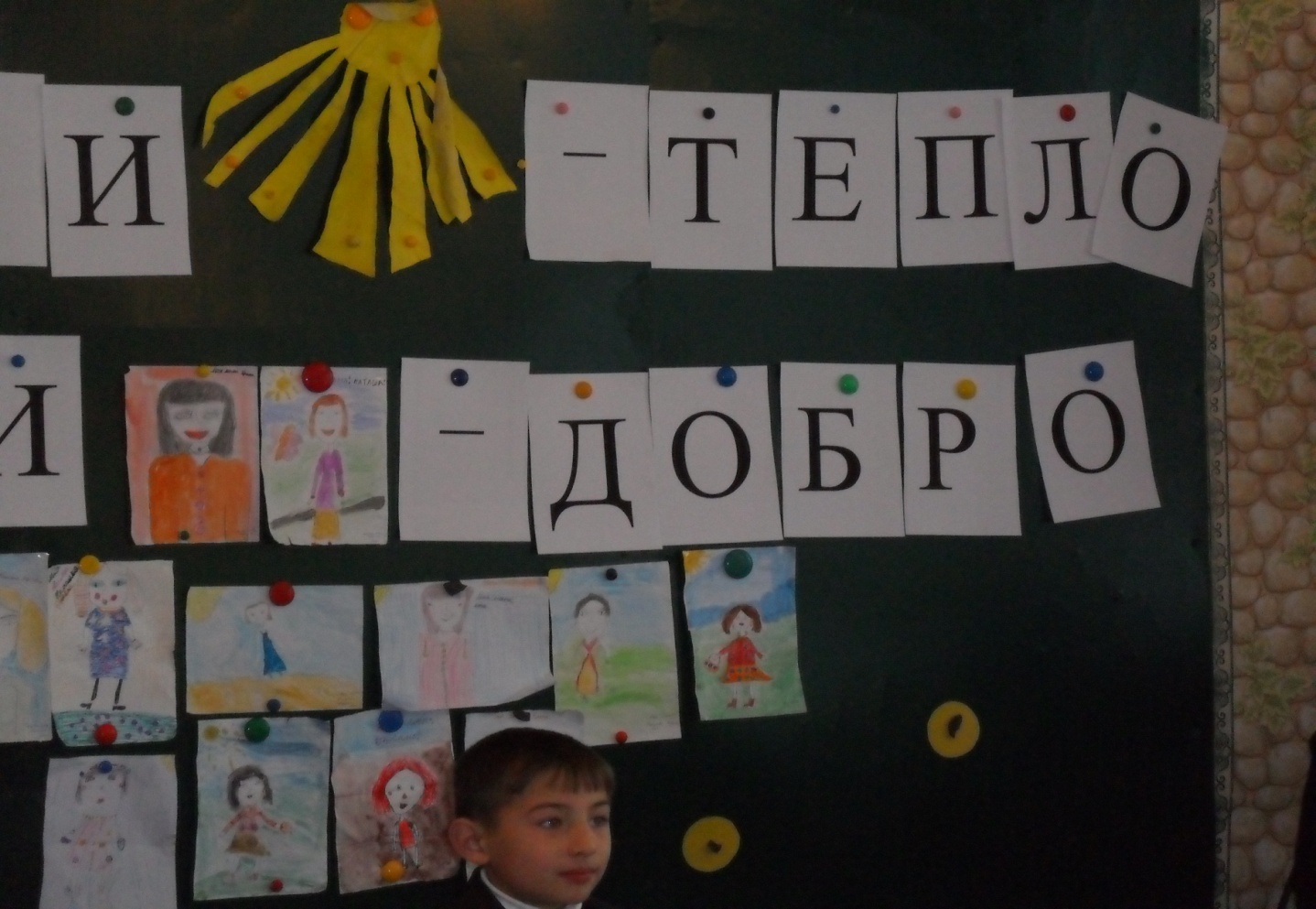 Оформление доски .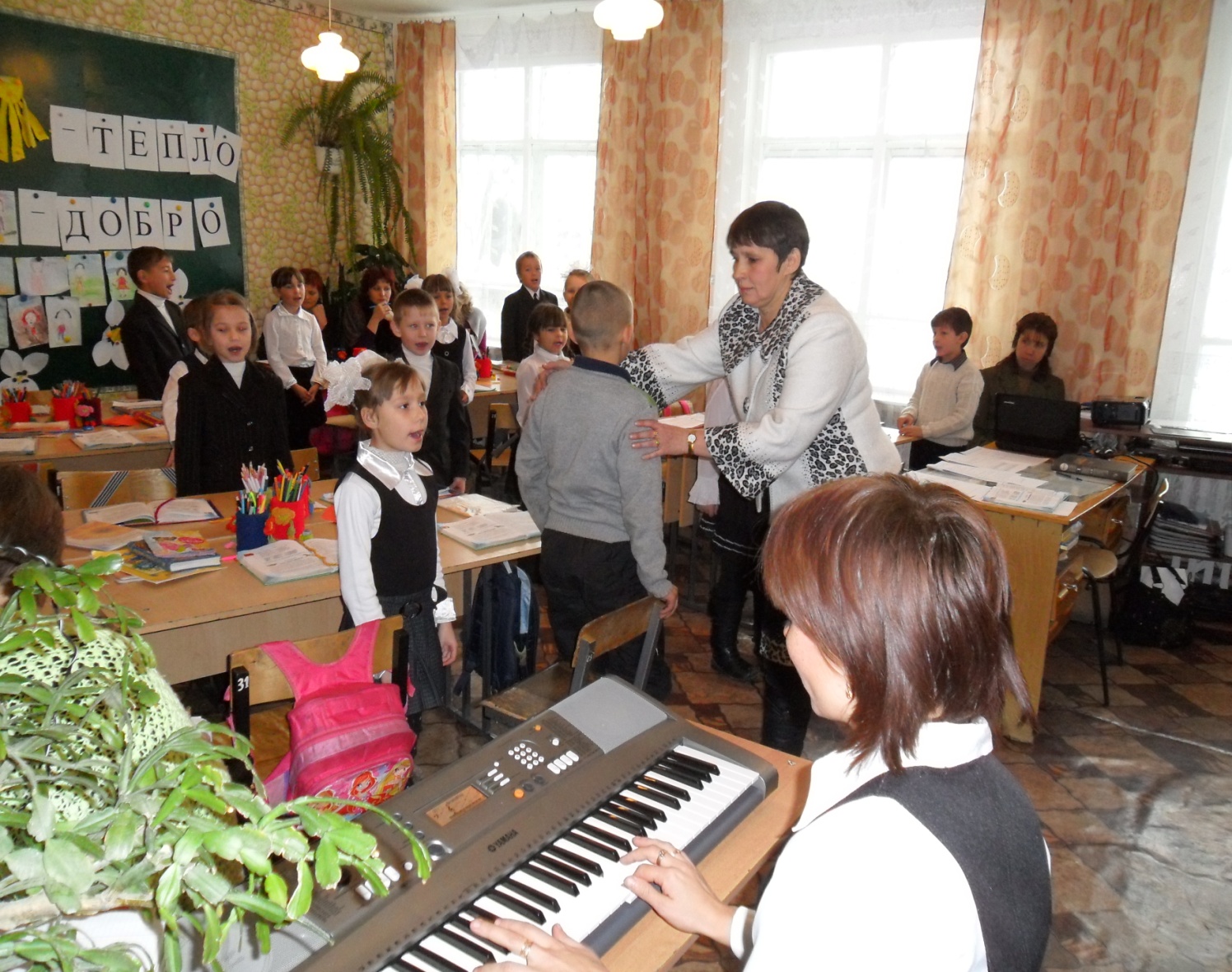 Исполнение песни. 
Работа в группах.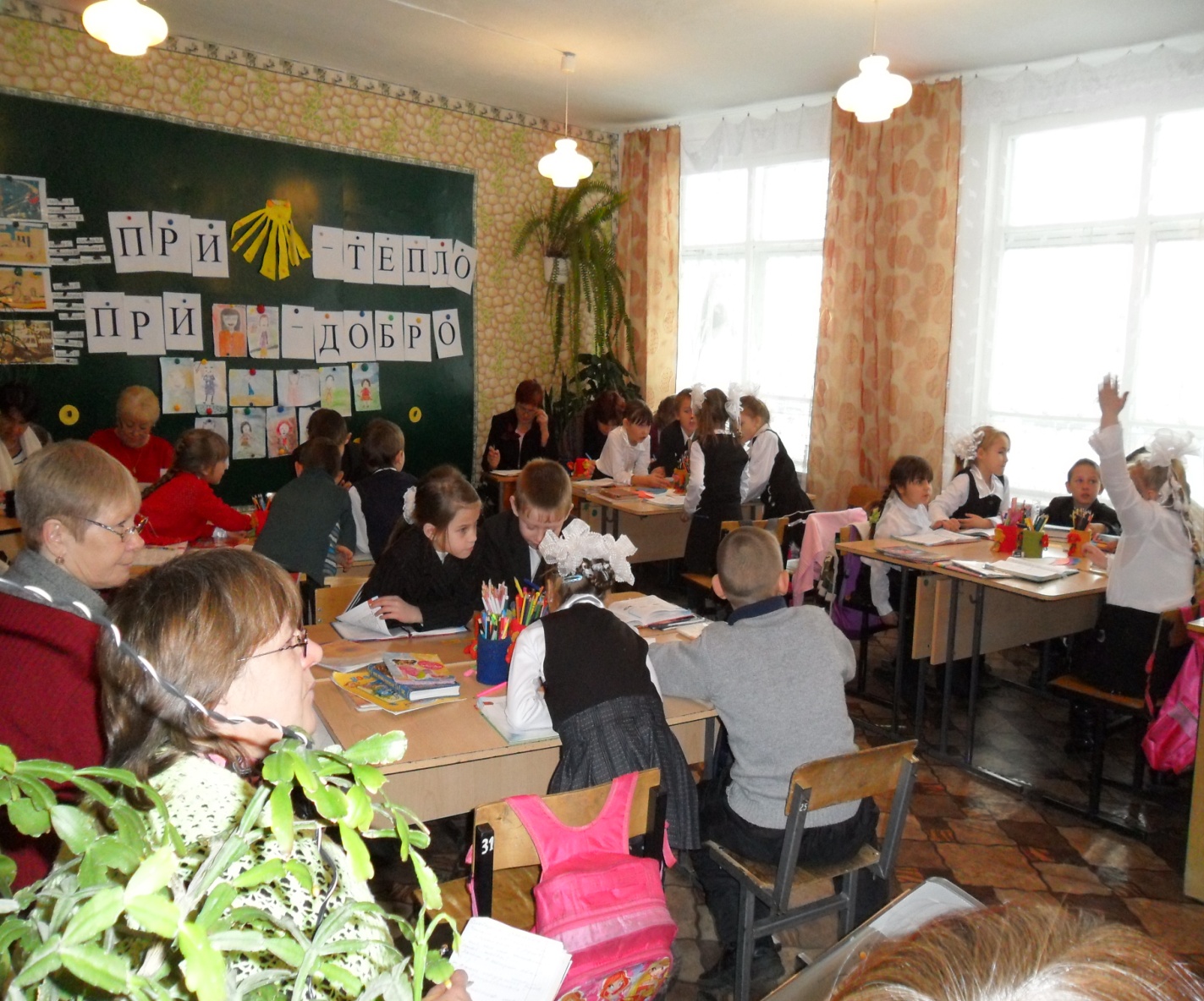                При 	            -   тепло,     при 	    -     добро!	                          ( рисунки мам).	- цветы для мам.Этапы урока Деятельность учителяДеятельность учащихсяУУД1.Активное чтение.5-минутное чтение художественной книги. Пересказ по группам. Оценивание пересказа . Личностные2. Мотивация к учению. а)  речевая разминка.Вместе, вместе, вместе! Чудесно, если вместе! Мы вместе знания добываем, И вместе ,мы играем. Хором проговаривают  слова держась за руки.Личностные Регулятивные3. Проверка домашнего задания. Н.Матвеева «Девочка и пластилин».Прослушаем наизусть стихотворение Н.Матвеевой «Девочка и пластилин».  - Какова главная мысль этого стихотворения?  - Сегодня на уроке я бы и хотела увидеть это.  Вы ребята должны показать, что значит работать ответственно.  - Чтобы хорошо работать, что нам понадобится на уроке?  Чтение наизусть стихотворения: (каждая группа выбирает на выбор чтение стихотворения)-один ученик; - пара;  - группа. (Каждая группа оценивает учеников). - Делай любое дело с любовью, с увлечением, добросовестно, ответственно, всё получится.- Память, воображение, ум, мышление.РегулятивныеПознавательные4.Актуализация знаний. а).Составление пословицы.б). Проблема. 5. Сообщение темы и цели урока.Составить из слов предложение. Солнышко, добро, тепло, при, матушке, при.  - Молодцы! Правильно составили пословицу.Учащиеся в группах составляют пословицу: При солнышке – тепло, при матушке – добро!ПознавательныеЛичностные4.Актуализация знаний. а).Составление пословицы.б). Проблема. 5. Сообщение темы и цели урока. - Как вы думаете, какое отношение имеет эта пословица к нашей теме урока?   1слайд -  Ю.Ермолаев «Два пирожных».- Прочитав рассказ ответим  на проблему. Для этого работаем ответственно, думаем, фантазируем, мыслим. Учащиеся читают название рассказа: Ю.Ермолаев «Два пирожных». (Стараются ответить на поставленный вопрос).6.Биография Ю.Ермолаева.2 слайд – (фотография писателя). Ермолаев Ю.И. (1921 – 1996 г.) детский писатель, драматург, актёр. Прославился, как детский писатель. Дети полюбили писателя за его чувство юмора, умение по-доброму посмеяться над своим героем. 3 слайд – детские книги писателя. Дополнение сообщения о писателеЛичностные7.Физкультминутка«Тишина».  Послушаем тишину. - Что вы услышали?Закрыв глаза, учащиеся тихо сидят и слушают тишину.  Учащиеся называют , что они услышали.8.Изучение нового материала. а) подготовительная работа. - техника чтения с.124 - чтение рассказа с.124 – 125.  - словарная работа.Прежде,  чем приступить к изучению рассказа, поработаем над чтением слов.Читай первый раз плавно, по слогам, затем – целыми словами. Читай целыми словами. - Чтение рассказа по предложению , выделение карандашом непонятных слов.  - Африка, - река Конго; 	4,5.6 слайды.- попугай; 	- тропические лианы.  - Чтобы объяснить смысл этих слов где мы можем найти информацию?-Какие книги вы будете искать?- Энциклопедия – научно – справочное издание по всем или отдельным отраслям знаний в форме словаря. Учащиеся по цепочке читают слова.Чтение предложений по цепочке, выделение непонятных слов.  - Можно спросить у взрослых, поискать сведения в библиотеке, интернете. - Энциклопедия .Познавательные 9. Проверка первичного восприятия текста. - Понравились ли вам дети, о которых говорится в рассказе?  - Почему Оля съела два пирожных? - О чём попросила мама дочек?  - Чем занималась старшая сестра Наташа?  - Что делала Оля? - Хотелось ли им мыть посуду? - Кто из сестёр пошёл помогать маме?   - Что заметила Наташа у Оли? - Как вы считаете, правильно ли поступила мама и Оля? - Можно ли сказать, что они поступили справедливо? - Как вы думаете, зачем автор рассказал эту историю?(Ответы учащихся).Регулятивные10. Игра «Радиотеатр». а)  распределение ролей и выразительное чтение по ролям. б)  ответ на проблемный вопрос .Чтение последней части по ролям. - Какое отношение имеет пословица к рассказу? Чтение по ролям (каждая группа читает)(Ответы учащихся).Личностные КоммуникативныеРегулятивные11. Рассказ о маме. - Мама в жизни каждого человека много значит. Мама помогает, мама приголубит, мама поможет. Мама всегда в радости и в горе со своими детьми. Мама никогда не бросит в беде своих детей. Маме всегда должны помогать дома, жалеть и беречь её здоровье, уважать её труд.  - Расскажите о своей маме.Учащиеся рассказывают о своих мамах. Личностные12. Исполнение песни  «Мама». - А сейчас споём песню « Мамочка, мамуля!» для всех мам нашей планеты. Слова сочинила Астафьева Лариса Юрьевна  - учитель русского языка и литературы, музыку написала Щёголева Валентина Юрьевна – учитель музыки. Учителя работают в нашей школе. Исполнение песни «Мама».Личностные13. Рефлексия. - Как вы думаете, а для чего мы изучили эту новую тему? Где в жизни она  пригодится?Ответы детей.Регулятивныеа) Подведение итогов работы. - Капитаны подсчитайте баллы в своей группе?Отчёт капитанов о проделанной работе.(Подсчёт баллов, оценивание каждого участника) Коммуникативныеб) Оценивание: «Букет цветов».  - Составим букет для мам.             -  белый    лепесток   - «5»            -   красный   лепесток     - «4»             - жёлтый   лепесток  - «3»Учащиеся составляют из лепестков цветы.14. Домашнее заданиеНа выбор: -  чтение по ролям;  - пересказ; - заполнить план – модель (действия сестёр - Наташи, Оли) Учащиеся выбирают задание на выбор.Личностные